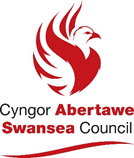 Asesiad Effaith Cymunedol Cynnig i uno Ysgol Pen-y-bryn ac Ysgol Crug GlasCYNNIGMae'r asesiad effaith cymunedol hwn wedi'i baratoi i gefnogi'r cynnig i Gyfuno Ysgol Pen-y-bryn ac Ysgol Crug Glas yn un Ysgol Arbennig ar 1 Medi 2025 ar safleoedd presennol; aAdleoli'r ysgol newydd ar 1 Ebrill 2028 i adeiladau pwrpasol ar Ffordd Mynydd Garnllwyd, wrth  gynyddu nifer y lleoedd sydd wedi'u cynllunio.GWYBODAETH GEFNDIRProffiliau Wardiau – Mae Ysgol Pen-y-bryn yn rhan o Ward Mynydd Bach, gellir gweld proffil y ward ar y ddolen ganlynol https://www.swansea.gov.uk/wardprofilesOes Cyngor Cymuned yn cwmpasu'r ardal hon?		NagePa ardal ward y mae dysgwyr Ysgol Pen-y-bryn yn byw ynddi?Dadansoddiad a dynnwyd o'r UN system, dyddiad:	19 Mai 2023Ardal y Ward					Dysgwyr*		Canran o’r gofrestrLlandeilo Ferwallt						2		1.1%Bôn-y-maen							2		2.8%Castell							1		3.3%Clydach							3		3.3%Y Cocyd							1		10.6%Cwmbwrla							1		1.1%Dyfnant							1		0.6%Gorseinon							1		1.7%Gogledd Cilâ							1		1.7%Pontybrenin							1		0.6%Glandŵr							2		1.7%Llangyfelach							7		2.2%Llansamlet							2		6.1%Casllwchwr Isaf						1		0.6%Manordeilo a Salem						4		0.6%Mawr								1		2.8%Treforys							1		8.9%Mynydd Bach						12		6.7%Newton 							1		0.6%	Ystumllwynarth						1		0.6%Penderi							23		12.8%Penlle’r-gaer							6		3.3%Penyrheol 							6		3.3%Pontarddulais						3		1.7%Sgeti								12		6.7%St Thomas							5		2.8%Townhill							12		6.7%Uplands							9		5.0%West Cross							1		0.6%Cyfanswm y Disgyblion wedi'u mapio			180		100%*Yn seiliedig ar Ddosbarth Derbyn i Flwyddyn 14Asesiad Effaith – Ysgol Pen-y-bryn A fyddai sefydlu safle aml-ysgol yn cael ei ystyried yn ffordd o gadw’r adeiladau?Ni fyddai sefydlu safle aml-ysgol yn cyflawni amcanion y cynnig hwn (gweler y papur ymgynghori).  Mae defnydd cyfyngedig iawn o'r ysgol y tu allan i oriau ysgol.  Bydd yr awdurdod lleol yn gweithio gyda'r ysgol ar fynediad i glybiau y tu allan i oriau ysgol.A archwiliwyd posibiliadau o wneud defnydd llawnach o'r adeiladau presennol yn adnodd cymunedol neu addysgol (a fyddai'n ymarferol ac yn economaidd cydleoli gwasanaethau lleol yn yr ysgol i wrthbwyso costau cynnal a chadw'r ysgol)Ni fyddai'r dewisiadau amgen hyn yn cyflawni amcanion y cynnig (gweler y papur ymgynghori).  Mae defnydd cyfyngedig iawn o'r ysgol y tu allan i oriau.A archwiliwyd posibiliadau o wneud defnydd llawnach o'r adeiladau presennol yn adnodd  cymunedol neu addysgol (a fyddai'n ymarferol ac yn economaidd cydleoli gwasanaethau lleol yn yr ysgol i wrthbwyso costau cynnal a chadw'r ysgol)Ni fyddai'r dewisiadau amgen hyn yn cyflawni amcanion y cynnig (gweler y papur ymgynghori). Mae defnydd cyfyngedig iawn o'r ysgol y tu allan i oriau.Beth yw effaith gyffredinol cau ar y gymuned leol (gan gynnwys colli cyfleusterau mewn ysgolion sy'n cael eu defnyddio gan y gymuned leol), yn enwedig mewn ardaloedd gwledig neu'r rhai sy'n derbyn cyllid yn rhan o weithgarwch adfywio?Mae defnydd cyfyngedig iawn o'r ysgol y tu allan i oriau. Nid oes unrhyw arian o weithgarwch adfywio ar gyfer yr ysgol hon.Agwedd GymunedolCyfredolAsesiad EffaithGwasanaethau Cymunedol a ddarperir gan yr  ysgol (e.e. clybiau ar ôl ysgol, llyfrgell gymunedol ac ati)Ni ddarperir unrhyw wasanaethau cymunedol gan yr ysgolCyfleusterau y mae’r ysgol yn eu cynnal (e.e. clwb ieuenctid, grŵp chwarae ac ati)Mae sesiwn rygbi gynhwysol ar gael i ddysgwyr ar ôl ysgol ar ddydd Iau.Rhagwelir y bydd y clwb ar ôl ysgol a ddarperir yn parhau.